尊敬的先生/女士：我谨通知您，国际电信联盟（ITU）将组织一场关于“车载多媒体实施问题”的讲习班，探讨关于提供车载多媒体业务的各种实施方案。讲习班将于2020年12月10日（中部欧洲时间14时至17时）以电子方式举行，随后将于12月11日（中部欧洲时间14时至17时）完全以虚拟形式举行ITU-T车载多媒体焦点组（FG-VM）的第十一次会议。1	背景情况焦点组将分析和确定车载多媒体标准化领域中的差距，并起草技术报告和规范，其中包括车载多媒体使用案例、要求、应用、接口、协议、架构和安全性等。焦点组制定的第一份技术报告构成了ITU-T F.749.3建议书：“车载多媒体网络的使用案例和要求”的基础，此建议书获得ITU-T第16研究组的批准。2020年7月，车载多媒体焦点组（FG-VM）的任期由其主管组“ITU-T第16研究组”延长至2021年年底。车载多媒体焦点组（FG-VM）的上一次（第十次）会议是于2020年9月28-29日以完全虚拟的方式举行。请参见作为FGVM-O-049号输出文件公布的第十次会议的报告（需要可免费申请的国际电联账户）。2	车载多媒体实施问题讲习班讲习班将从车载多媒体系统（VMS）的要求和架构框架的角度，全面介绍车载多媒体焦点组（FG-VM）正在开展的标准化工作。讲习班还将探讨与车载多媒体相关的各种实施方案，为FG-VM负责“车载多媒体的实施问题”的第3工作组的活动奠定基础。有关讲习班计划的更多信息，请访问活动网站：https://www.itu.int/en/ITU-T/Workshops-and-Seminars/20201210/Pages/default.aspx。3	车载多媒体焦点组（FG-VM）的第十一次会议第十一次会议的主要目标是最终敲定车载多媒体焦点组关于“车载多媒体架构”的技术报告草案；最新的草案版本已作为FGVM-O-045号文件发布。这次会议还将讨论关于车载多媒体实施问题的第3工作组计划开展的活动、第3工作组的领导团队和可能的可交付成果。4	注册和参会信息请与会者尽快，但最迟不得晚于2020年12月5日通过进行在线预注册。必须注册才能远程加入并参加本次活动。参与车载多媒体焦点组的工作不收取任何费用，国际电联成员国有意为该项工作做出贡献的所有个人均可参加，这包括各国政府、汽车和电信/ICT行业及协会、学术界和研究机构、非国际电联成员和个人等。任何对与有关此焦点组的更新和通知感兴趣的个人都可以订阅FG-VM电子邮件通讯录。有关订阅流程的详细信息，请访问FG-VM主页，网址为：http://itu.int/go/fgvm。5	时间和会期 讲习班将于2020年12月10日中部欧洲时间14时到17时举行。会议将于2020年12月11日中部欧洲时间14时（日内瓦时间）开始，于17时结束。会议议程草案、会议文件及其他信息将在会议开始前在FG-VM主页上发布。请见FG-VM SharePoint软件平台（需要可免费申请的国际电联账户）。5.1	重要截止日期：应使用FG-VM的SharePoint软件平台上提供的模板以电子格式将书面文稿提交秘书处（(tsbfgvm@itu.int）。截止日期为2020年12月4日。6	补充信息讨论将仅用英文进行。请所有人远程参会。所有相关信息已经或将在FG-VM主页上提供：https://www.itu.int/en/ITU-T/focusgroups/vm/Pages/default.aspx 会议文件将在以下专门的SharePoint软件平台上提供：https://extranet.itu.int/sites/itu-t/focusgroups/vm/SitePages/Home.aspx 	FG-VM管理团队–	FG-VM主席：李峻先生（中国车载信息服务产业应用联盟（TIAA））–	FG-VM副主席：Gaëlle Martin-Cocher女士（加拿大InterDigital Canada Ltee公司） –	FG-VM副主席：Kaname Tokita先生（日本本田汽车有限公司）	第1工作组：车载多媒体的使用案例和要求–	主席：Gaëlle Martin-Cocher女士（加拿大InterDigital Canada Ltee公司）–	副主席：Kaname Tokita先生（日本本田汽车有限公司）–	副主席：鲁宇（中国长安汽车有限公司）–	副主席：郭岩松（中国长城汽车有限公司）	第2工作组：车载多媒体的架构–	主席：寇亚军（中国Global Fusion媒体技术与发展有限公司）–	副主席：Dimitri Konstantas（瑞士日内瓦大学）–	副主席：李洁（中国电信）祝您与会顺利且富有成效！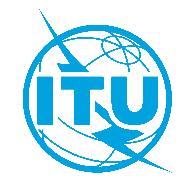 国 际 电 信 联 盟电信标准化局2020年11月18日，日内瓦文号：电信标准化局第281号通函FG-VM/SP电信标准化局第281号通函FG-VM/SP致：-	国际电联各成员国主管部门；-	ITU-T部门成员；-	ITU-T部门准成员；-	国际电联学术成员电话：+41 22 730 5858+41 22 730 5858致：-	国际电联各成员国主管部门；-	ITU-T部门成员；-	ITU-T部门准成员；-	国际电联学术成员传真：+41 22 730 5853+41 22 730 5853致：-	国际电联各成员国主管部门；-	ITU-T部门成员；-	ITU-T部门准成员；-	国际电联学术成员电子邮件：tsbfgvm@itu.inttsbfgvm@itu.int抄送：-	各研究组正副主席；-	电信发展局主任；-	无线电通信局主任；事由：国际电联讲习班和ITU-T车载多媒体焦点组（FG VM）第十一次会议，全虚拟化会议，2020年12月10-11日国际电联讲习班和ITU-T车载多媒体焦点组（FG VM）第十一次会议，全虚拟化会议，2020年12月10-11日国际电联讲习班和ITU-T车载多媒体焦点组（FG VM）第十一次会议，全虚拟化会议，2020年12月10-11日2020年12月4日提交书面文稿（通过电子邮件发至tsbfgvm@itu.int）2020年12月5日在以下网址预注册：
https://www.itu.int/net4/CRM/xreg/web/Login.aspx?src=Registration&Event=C-00008628 顺致敬意！电信标准化局主任
李在摄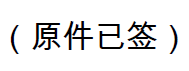 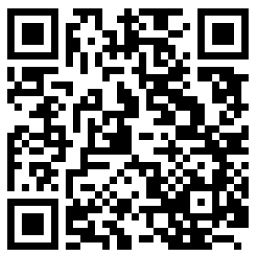 最新会议信息